В дни школьных каникул Во время весенних каникул учебные занятия в коллективах Центра детского и юношеского творчества проходят в обычном режиме, и ребята принимают участие в различных мероприятиях города.В каникулы коллективы «Буратино» и «Кумир» показали юным зрителям Заклинского ДК свои спектакли. В районной библиотеке №2 на «Неделе книги» выступили детские объединения «Задоринка» (педагог О.С. Федорова), «Смешарики» (педагог А. М. Ворслова), «Кумир» (педагог Л.А. Валялкина)  и «Музыкальная шкатулка» (педагог Колосова Н.В.).   Двадцать пятого марта  обучающиеся художественного отдела Центра выступали на сцене Лужского ДК  в рамках фестиваля «Остров детства», ставшего ярким и незабываемым событием для детей. Первого апреля  прошел отборочный тур городского конкурса детского и юношеского творчества,  посвященного «Дню книги - 2018». Организаторами мероприятия традиционно выступают компания «Орлан» и  книжный магазин «Кругозор». Среди 60 номеров, представленных на суд жюри, были творческие работы обучающихся Центра. Танцевальные номера показали ребята из детских объединений «Волшебники» (педагог М.А. Пятак) и «Импульс» (руководитель М.В. Жуковская). Вокальный жанр  представил Даниил Погожий из шоу-группы   «ДоМиСолька» (педагог И.В. Томас).  Литературно-музыкальные  композиции «Передай добро по кругу» и «Учат в школе»  показали обучающиеся объединений «Буратино» (педагог Бондарева Н.И.) и «Золотой ключик» (педагог Н.В. Григорьева), а юные актеры коллектива «Кумир» (педагог Л.А. Валялкина)  сыграли  отрывок из спектакля «Незнайка и его друзья». По итогам конкурсного отбора лучшие работы участники фестиваля представят на гала-концерте 22 апреля 2018. Заведующий художественным отделом ЦДЮТ Бондарева Н.И.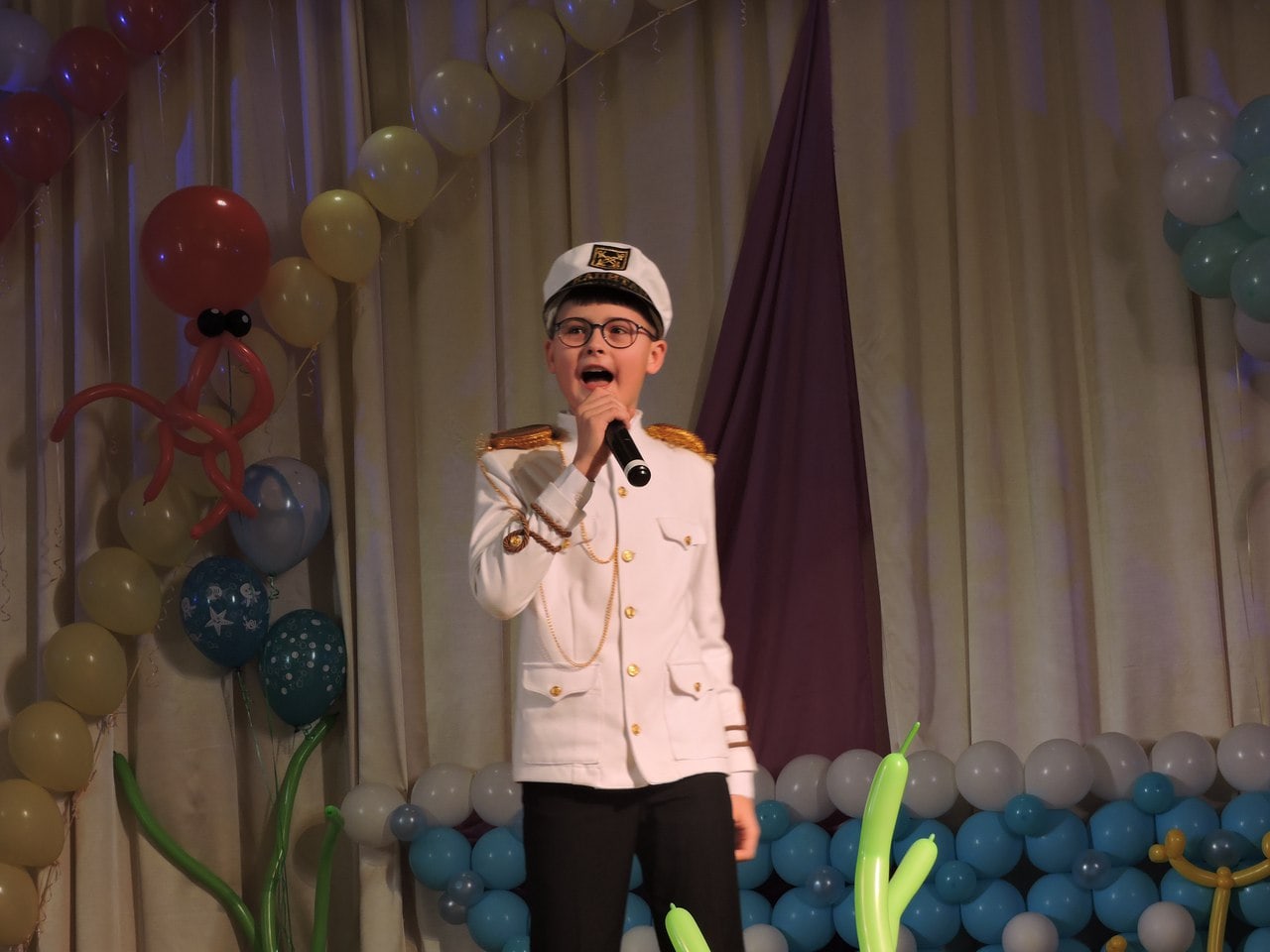 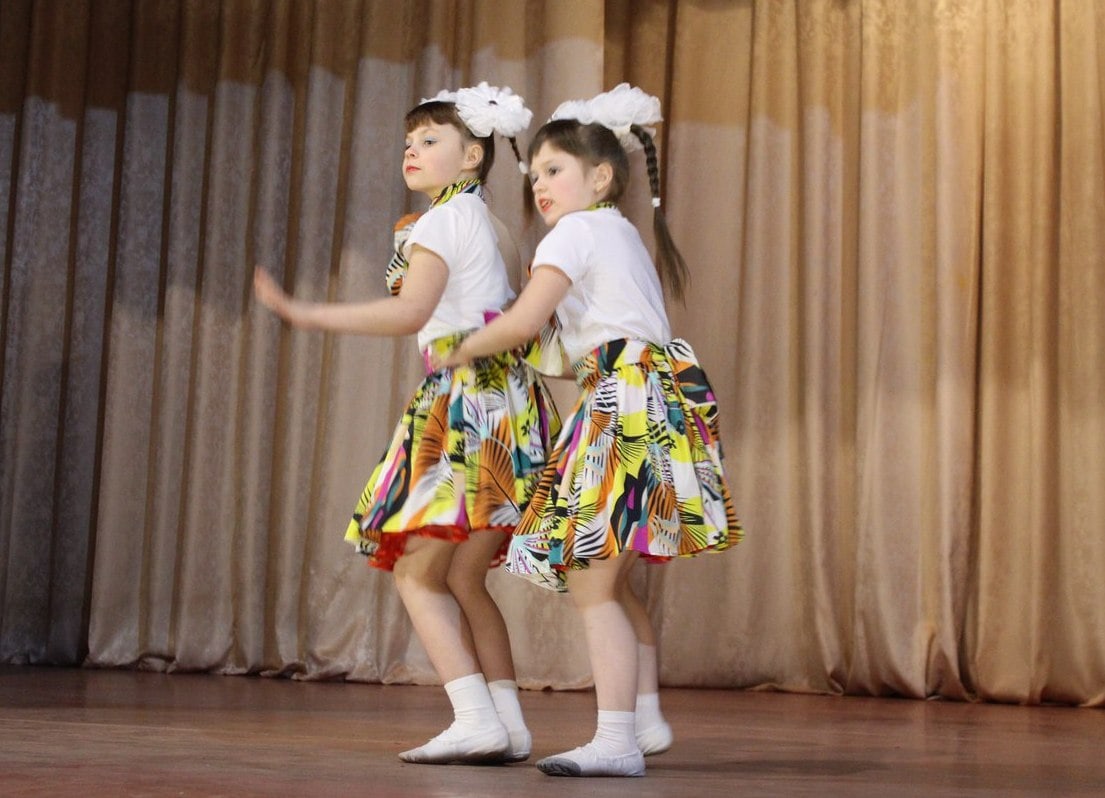 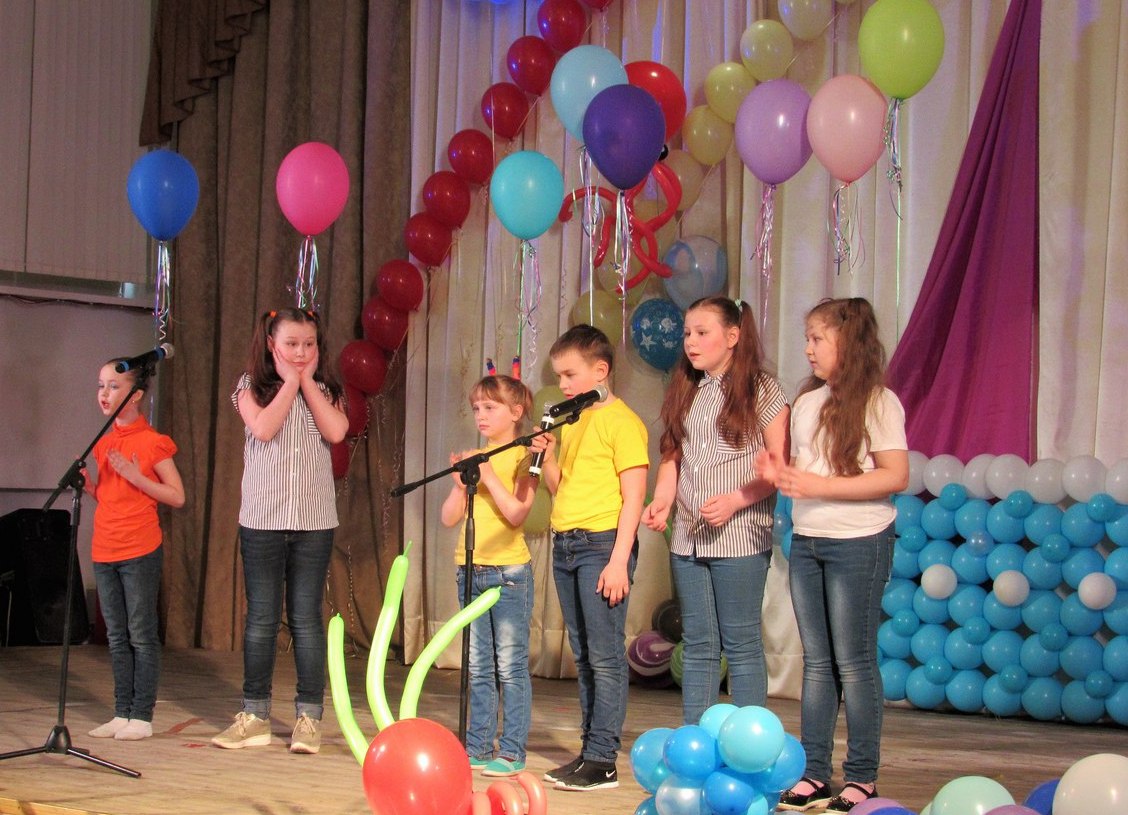 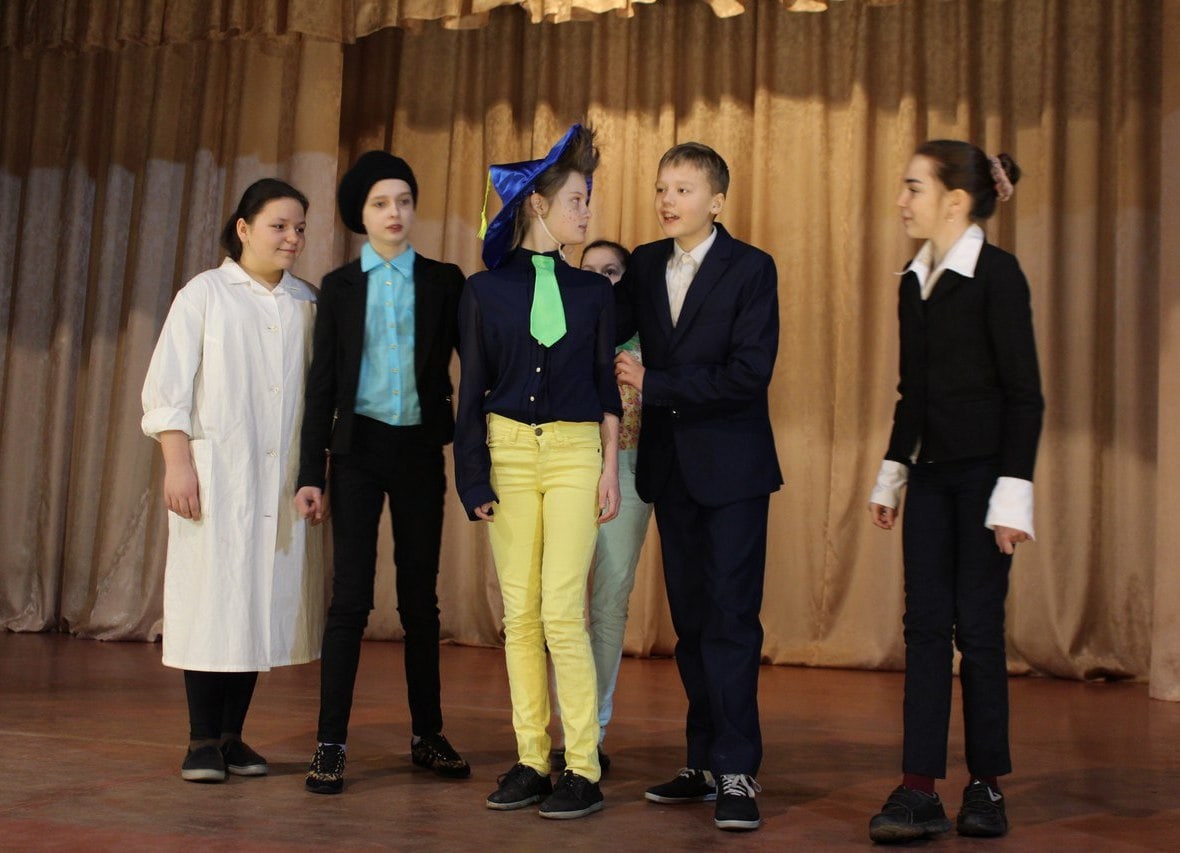 